PRODULJENJE NATJEČAJA ZA UPIS POLAZNIKA U PROGRAM OSPOSOBLJAVANJA ZA POSLOVE UČITELJA TENISAPoštovani,Ovim putem Vas obavještavamo da se NATJEČAJ za upis polaznika u program osposobljavanja za obavljanje poslova učitelja TENISA produljuje te da je novirok za prijave na poziv  3. listopad 2019 godine do 16:00 sati Navedeni program osposobljavanja predstavlja osnovnu (početnu) razinu osposobljenosti za obavljanje stručnih poslova u tenisu.TRAJANJE PROGRAMAProgram osposobljavanja realizirat će se provedbom nastavnog plana i programa odobrenog od strane Ministarstva znanosti obrazovanja i sporta, tematski usklađenog u odnosu na ITF program te Akreditiranog od strane Global Profesional Coach Association i ATP-a. Navedeni program bit će realiziran u šest (6) dijelova (produženih vikend termina) nastave. Polaznici će o početku nastave biti unaprijed obaviješteni putem službene internet stranice i e-mailom. Program bi započeo u listopadu s općim dijelom programa, a realizirao bi se tijekom 2019./2020. godine. UVJETI UPISAU program osposobljavanja za obavljanje poslova učitelja tenisa može se upisati osoba koja ima:minimalno završenu srednju školu, navršenih 18 godina života, minimalno 5. godina bavljenja tenisom (dokazuje temeljem potvrde od strane Hrvatskog teniskog saveza, regionalnog saveza (zajednice – koordinacije) ili matičnog teniskog kluba),specifična znanja iz područja teniske igre koje je polaznik stekao kroz neformalno učenje i koja dokazuje kroz prijemni ispitPRIJAVA NA NATJEČAJ I POTREBNI DOKUMENTIkratki životopisispunjena prijavnica – upisnica u program osposobljavanja digitalna preslika domovnicedigitalna preslika osobne iskaznicedigitalna preslika rodnog lista (izvadak iz matične knjige rođenih)digitalna preslika svjedodžbe ili diplome kao dokaz o prethodno završenoj srednjoj školi ili višoj, odnosno visokoj školipotvrda Hrvatskog teniskog saveza, regionalnog saveza (zajednice - koordinacije) ili teniskog kluba o minimalno 5. godina bavljenja tenisom Dokumenti se šalju u DIGITALNOM OBLIKU na e-mailove: kristina.rodic@kif.hr, uciteljskitenis@gmail.com s naznakom „ZA NATJEČAJ - PROGRAM OSPOSOBLJAVANJA - TENIS“ najkasnije do 3. listopada 2019. godine do 16:00 satiSvi kandidati bit će obaviješteni o ispunjavanju uvjeta natječaja putem e-mail adrese najkasnije do 3. listopada 2019. godine. PRIJEMNI ISPIT I UPISI U PROGRAM OSPOSOBLJAVANJA Prijemni ispit održat će se u nedjelju, dana 6. listopada 2019. godine s početkom u 13:00 sati na teniskim terenima TK Zagi (Dvorana 6 Zagrebačkog velesajma, 1 Kat). Kandidati na prijemnom ispitu moraju posjedovati čistu sportsku odjeću i obuću za tenis kao i teniske rekete kako bi mogli pristupiti istom. Trošak provedbe prijemnog ispita iznosi 500,00 kn (pet stotina kuna) i uplaćuje se putem opće uplatnice ili internet bankarstva na broj žiro računa Hrvatskog instituta za kineziologiju: HR29 23400091 110794237, model: HR67, poziv na broj: OIB kandidata – 4000 – 10, opis plaćanja: trošak prijemnog ispita – Ime i prezime kandidata – TENIS.Kao dokaz o uredno izvršenoj uplati polaznici šalju digitalnu presliku potvrde o uplati na uciteljskitenis@gmail.com najkasnije do 4. listopada 2019. godine do 16 sati. Svim polaznicima koji zadovolje praktičnu provjeru i uvjete upisa NAVEDENI TROŠAK SE URAČUNAVA U CIJENU UKUPNE ŠKOLARINE. UPISI za sve polaznike kao i potpisivanje UGOVORA O OBRAZOVANJU između polaznika i Hrvatskog instituta za kineziologiju provest će se dana 6. listopada 2019. godine neposredno nakon prijemnog ispita. Prilikom upisa polaznici su dužni dostaviti preslike dokumenata koji su navedeni u prijavi na natječaj i dati originale istih na uvid.CIJENA PROGRAMACijena PROGRAMA OSPOSOBLJAVANJA za obavljanje poslova Učitelja/ice tenisa kojeg provodi Hrvatski institut za kineziologiju, iznosit će 8.500,00 kuna za grupu od 24 polaznika (prijemni 500kn i školarina 8000kn ). Podaci kod uplate školarine:Uplata troškova programa osposobljavanja uplaćuje se na žiro račun Hrvatskog instituta za kineziologiju, Iznos: 8000 kn;  žiro račun: HR29 2340009 1110794237, model: HR67, poziv na broj primatelja: OIB kandidata – 4000, opis plaćanja: Školarina u cijelosti – Ime i prezime polaznika – TENIS. Plaćanje se može izvršiti jednokratno u cijelosti ili kartično na rate (PBZ ili American Express) najkasnije do  15. listopada 2018. godine.UVJERENJE O ZAVRŠENOM PROGRAMU OSPOSOBLJAVANJAPo završetku programa osposobljavanja i uspješno položenim ispitima polaznik dobiva Uvjerenje o osposobljavanju za obavljanje poslova Učitelja tenisa koje se upisuje u e-radnu knjižicu.PRISUTNOST NA NASTAVIDolazak na nastavu je OBAVEZAN za sve polaznike. Za prisustvovanje na praktičnom dijelu nastave i vježbama polaznici moraju samostalno osigurati sportsku odjeću i obuću. NASTAVNA GRUPAPreduvjet za provođenje programa osposobljavanja je popunjenost nastavne grupe s 24 polaznika. S obzirom na pravilnikom propisano ograničenje broja upisanih polaznika po nastavnoj grupi, same nastavne grupe formirat će se temeljem RANG LISTE prema kriteriju uspješnosti na praktičnoj provjeri specifičnih znanja iz područja teniske igre, kao i redoslijedu izvršenih pred prijava i prijava.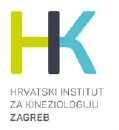 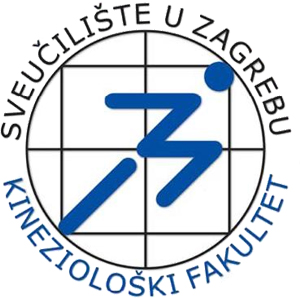 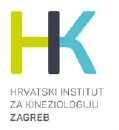 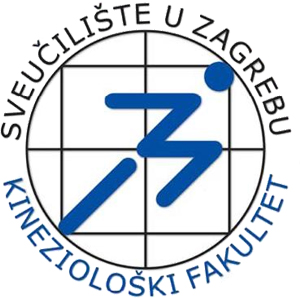 KONTAKT		    Hrvatski institut za kineziologiju					                         Horvaćanski zavoj 15			 		Stručni voditelj programa ososobljavanja za 10 000 ZAGREB                                                       	         obavljanje poslova Učitelja tenisa Ravnatelj                                                           	            izv. prof. dr. sc. Petar Barbaros Tudor	Hrvatskog instituta za kineziologiju                  	            uciteljskitenis@gmail.comizv. prof. dr. sc. Petar Barbaros Tudor